Приложение к постановлению Администрации города Иванова от 28.06.2021 № 774«Приложение № 11 к постановлению Администрации города Иванова от 17.02.2020 № 183СХЕМАРАЗМЕЩЕНИЯ КРУГЛОГОДИЧНЫХ НЕСТАЦИОНАРНЫХ КАФЕ НА ТЕРРИТОРИИ ГОРОДА ИВАНОВАГрафическая схема № 1 размещения круглогодичногонестационарного кафе по реализации продовольственных товаров (продукция общественного питания за исключением продажи алкогольной продукции и организации кальянной) площадью 200 кв. м, по адресу: г. Иваново, сквер микрорайона Московский, площадка № 7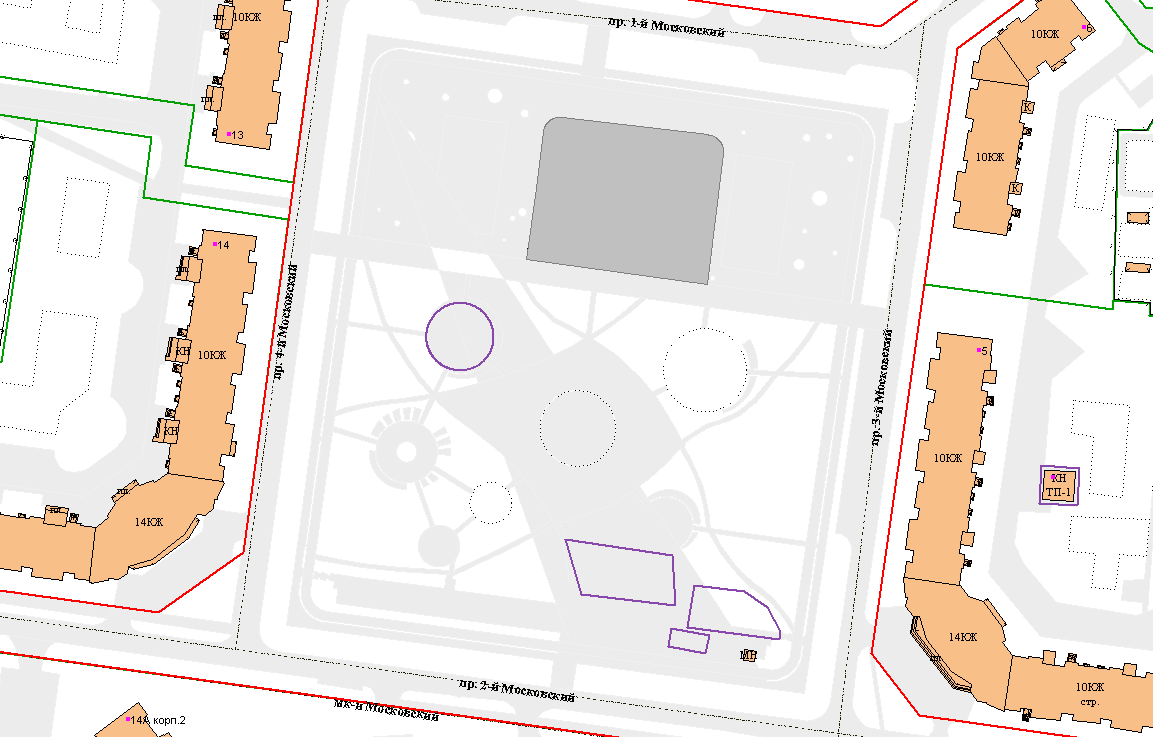 Круглогодичноенестационарное кафе».№ п/пМестонахождение, адрес нестационарного торгового объектаВид нестационарного торгового объектаПлощадь под нестационар-ный торговый объект, кв. мАссортимент реализуемых товаровСрок размещения нестационарного торгового объектаМесто, предусмотренное для размещения объекта субъектами малого и среднего предпринимательства (отмечено МСП)Номер графической схемы1.г. Иваново, сквер микрорайона Московский, площадка № 7Круглогодичное нестационарное кафе200Продовольственные товары (продукция общественного питания за исключениемпродажи алкогольной продукции и организациикальянной)5 летМСПГрафическая схема № 1